DONACIONES DE HUEVOS DE PASCUA¡Estamos recolectando huevos de plástico, dulces envueltos individualmente y huevos pre-llenados comprados en la tienda para el Egg Scramble de Pascua!La canasta de donaciones estará ubicada en el vestíbulo frente a Promiseland. Las donaciones deben ser entregadas antes del 2 de abril.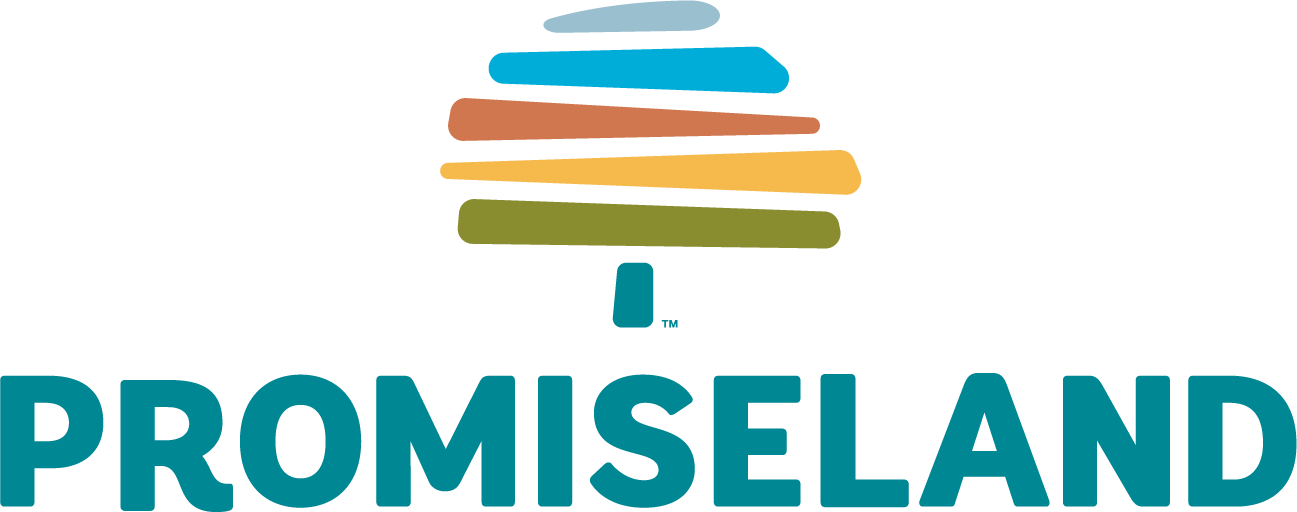 DONACIONES DE HUEVOS DE PASCUA¡Estamos recolectando huevos de plástico, dulces envueltos individualmente y huevos pre-llenados comprados en la tienda para el Egg Scramble de Pascua!La canasta de donaciones estará ubicada en el vestíbulo frente a Promiseland. Las donaciones deben ser entregadas antes del 2 de abril. DONACIONES DE HUEVOS DE PASCUA¡Estamos recolectando huevos de plástico, dulces envueltos individualmente y huevos pre-llenados comprados en la tienda para el Egg Scramble de Pascua!Las donaciones deben ser entregadas antes del 2 de abril.